СВОДНЫЙ ГОДОВОЙ ДОКЛАДо ходе реализации и оценке эффективностимуниципальных программ Арсеньевского городского округа за 2022 год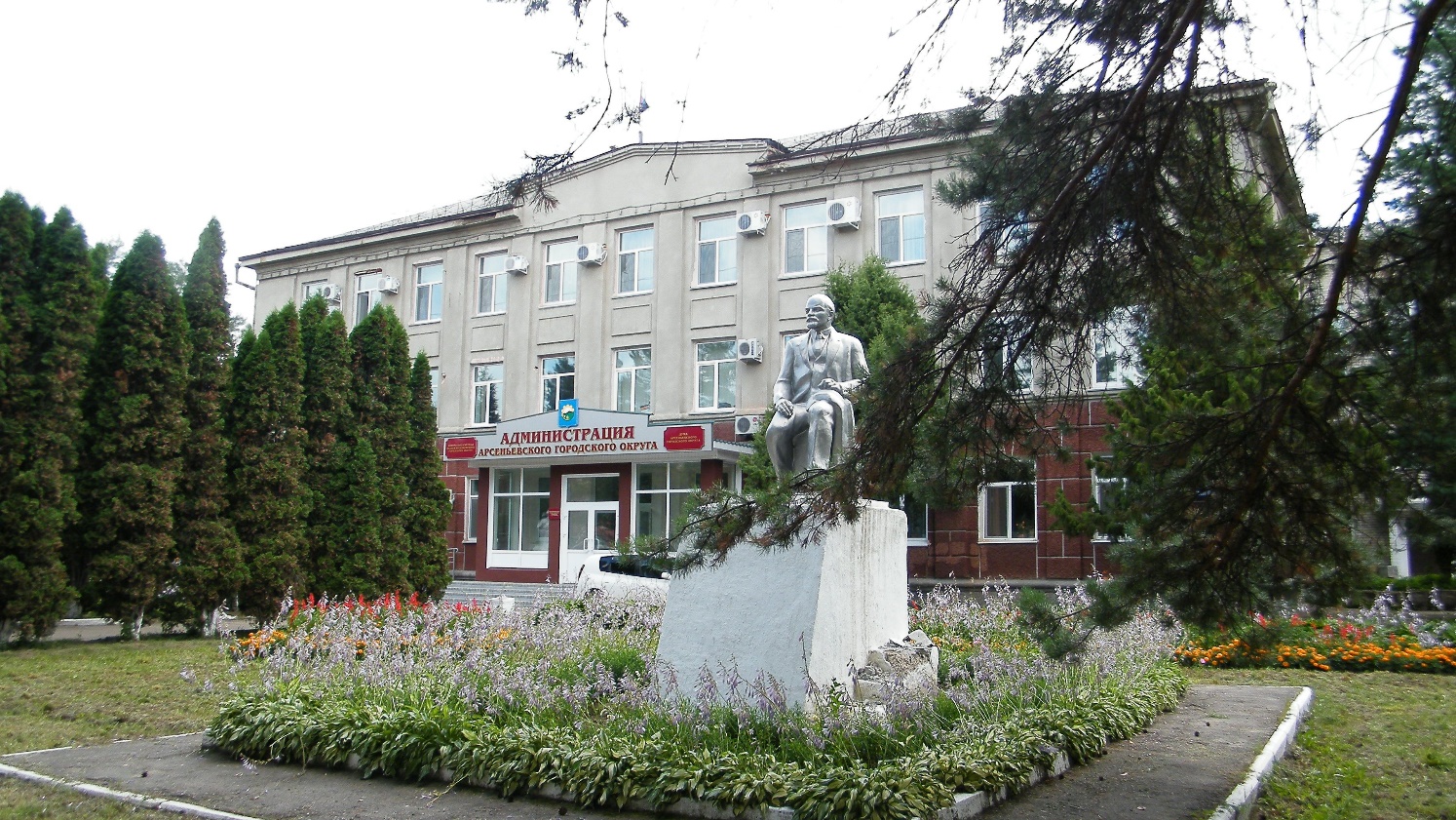 Оценка эффективности муниципальных программ, реализуемых на территории Арсеньевского городского округа (далее – городской округ), произведена на основании постановления администрации городского округа от 12 августа 2020 года № 480-па «Об утверждении Порядка принятия решений о разработке муниципальных программ Арсеньевского городского округа, формирования, реализации и проведения оценки эффективности муниципальных программ Арсеньевского городского округа».Программы разработаны в соответствии с перечнем муниципальных программ городского округа на 2022 год, утверждённым постановлением администрации городского округа от 30.08.2020 № 635-па (в редакции от 30.11.2022 № 670-па), согласно которому по состоянию на 31.12.2022 на учете состояло 18 муниципальных программ.В 2022 году на территории городского округа реализовывалось также 17 муниципальных программ, состоящих из 30 подпрограмм и 15 основных мероприятий. Объем фактического финансирования программ в 2022 году из бюджета городского округа составил 779,592 млн. руб. или 99,8% от уточненного плана 782,528 млн. руб., что на 13,7% больше по сравнению с 2021 годом (2021 год – профинансировано 685,704 млн. рублей). В целом доля расходов бюджета городского округа в рамках программ составила 95,2%.Согласно утвержденным программам плановый объем финансирования на реализацию мероприятий за счет всех источников финансирования в 2022 году составил 1 918,334 млн. рублей, в том числе: - средства бюджета городского округа – 782,528 млн. руб., - средства бюджета Приморского края – 827,708 млн. руб., - средства федерального бюджета – 240,797 млн. руб., - средства Фонда реформирования ЖКХ – 2,072 млн. руб.;- внебюджетные источники финансирования – 65,229 млн. руб. Кассовые расходы по муниципальным программам составили 1 916,867 млн. рублей (99,9% от плана), в том числе: - средства бюджета городского округа – 779,592 млн. руб., - средства бюджета Приморского края – 826,121 млн. руб., - средства федерального бюджета – 240,422 млн. руб., - средства Фонда реформирования ЖКХ – 2,072 млн. руб.;- внебюджетные источники финансирования – 68,659 млн. руб. При реализации программ в отчетном году на покрытие фактических расходов привлечено из вышестоящих бюджетов 83,8% (на 5,5 % больше, чем в 2021 году). На реализацию восьми муниципальных программ в порядке софинансирования получено 826,121 млн. руб. из бюджета Приморского края. Мероприятия 3-х муниципальных программ частично профинансированы из федерального бюджета на общую сумму 240,422 млн. руб. Высокий уровень участия средств федерального и краевого бюджетов отмечен в следующих программах: - «Развитие образования Арсеньевского городского округа», привлечено 592,134 млн. рублей, что составляет 63% от фактического финансирования муниципальной программы;- «Обеспечение доступным жильем и качественными услугами ЖКХ населения Арсеньевского городского округа», привлечено 70,209 млн. рублей, что составляет 94% от фактического финансирования муниципальной программы.- «Формирование современной городской среды Арсеньевского городского округа», привлечено 184,077 млн. рублей, что составляет 97,4% от фактического финансирования муниципальной программы; - «Развитие транспортного комплекса Арсеньевского городского округа»., привлечено 65 млн. рублей, что составляет 86% от фактического финансирования муниципальной программы;- «Развитие внутреннего и въездного туризма на территории Арсеньевского городского округа» привлечено 124,334 млн. рублей, что составляет 96,3% от фактического финансирования муниципальной программы. Кроме того, участие внебюджетных источников запланировано и исполнено по 3 муниципальным программам. В отчетном периоде сохранилась ориентация программных расходов на выполнение важных социальных обязательств. Наибольший удельный вес в расходах бюджета города приходится на финансирование муниципальных программ: - образование – 49,3 %; - жилищно-коммунальное хозяйство – 9,6%;- культура – 9,3%;- спорт – 5,3 %. Наименьший удельный вес в общем объеме финансирования составили программы в сфере: - муниципальное управление – 2%; - зашита населения от чрезвычайных ситуаций – 1,7 %; - средства массовой информации – 0,4%;В течение 2022 года внесено 33 изменения в действующие муниципальные программы, которые прошли правовую экспертизу и публичное обсуждение на официальном сайте администрации городского округа. Основной причиной внесения изменений является корректировка объемов финансирования мероприятий программ, в связи с изменениями ассигнований городского бюджета и вышестоящих бюджетов. В соответствии с Федеральным законом «О стратегическом планировании в Российской Федерации» все муниципальные программы городского округа и внесенные в них изменения размещены на официальном сайте администрации городского округа. По итогам реализации мероприятий муниципальных программ в 2022 году получены следующие результаты: 1. Муниципальная программа «Формирование современной городской среды Арсеньевского городского округа» на 2020-2024 годы Ответственным исполнителем программы является управление жизнеобеспечения администрации городского округа, соисполнители: управление архитектуры и градостроительства администрации городского округа.По состоянию на 01.01.2023 года муниципальная программа профинансирована на 100% при плане 189,003 млн. руб.В 2022 году в рамках муниципальной программы осуществлялась реализация 2 подпрограмм: «Формирование современной городской среды Арсеньевского городского округа», «Благоустройство территорий, детских и спортивных площадок на территории Арсеньевского городского округа» на 2020-2027 годы. Эффективность реализации программы определялась исходя из достижения 4 целей, решения 3 задач, 6 показателей результативности. Кассовое исполнение муниципальной программы «Формирование современной городской среды Арсеньевского городского округа» за 2022 год (189,003 млн. рублей). 1.1. В отчетном периоде на реализацию подпрограммы «Формирование современной городской среды Арсеньевского городского округа» предусмотрено 171,599 млн. руб., кассовое исполнение составило 100 % от плана. В рамках подпрограммы осуществлялось благоустройство общественных и дворовых территорий.  По результатам реализации подпрограммы:- благоустроено пять общественных территорий (парк «Аскольд» (этап 2022 года), сквер «Детский городок «Радость» (устройство скейтпарка и памп-трека); территория, прилегающая к духовно-просветительскому центру; территория, прилегающая к ДК «Прогресс» (включая устройство фонтана); устройство праздничного освещения в центре города на Комсомольской площади и по ул. Калининская;- разработана концепция и сметная документация на благоустройство общественной территории «сквер, расположенный в районе торгового центра по адресу: ул. Октябрьская, 20а;- проведены экспертизы сметной документации на устройство скейтпарка на территории сквера, расположенного на пересечении ул. Октябрьская и ул. 9 Мая;на благоустройство дворовых территорий по ул. Садовая, 9 (детская площадка); ул. Садовая, 8 и ул. Кошевого, 2 (спортивные площадки); по ул. Островского, 4, ул. 25 лет Арсеньеву,3, ул. Октябрьская, 63/1, по ул. Ломоносова, 52;-  выполнены работы по 23 проектам, реализованным за счет грантов бюджетам муниципальных образований, инициируемых жителями муниципальных образований по решению вопросов местного значения:«Арсеньев-Первая Боевая: большой безопасный квартал»;«Арсеньев-Речная: комфортная среда;«Арсеньев-Школьная: комфортная среда»;«Арсеньев-Советская: комфортная городская среда»;«Арсеньев-Южная»: комфортная городская среда»;«Арсеньев-Луговая: комфортная городская среда»; «Арсеньев-Сафонова. Светлая дорога к дому»;«Арсеньев-Кошевая»: сухая тропинка»;«Арсеньев-Банивура: комфортный двор»;«Арсеньев-  Пограничная. Светлая дорога к дому»;«Арсеньев-25 лет: сухая тропа»;«Арсеньев-Ленинская: народная тропа»;«Арсеньев-Калининская»: народная тропа»;«Арсеньев-Садовая: народная тропа»;«Арсеньев-Островского: народная тропа»;«Арсеньев-Октябрьская: большой безопасный квартал»;«Арсеньев-Ленинская 2: народная тропа»;«Арсеньев-Победа. Светлая дорога к дому»;«Арсеньев-Горького: народная тропа»;«Арсеньев-Островского 2: народная тропа»;«Арсеньев-Жуковский: сухая тропинка»;«Арсеньев-Зеленая Роща. Светлая дорога к дому»;«Арсеньев-Боевая: большой безопасный квартал»;- изготовление и монтаж информационной продукции на общественных территориях: парк «Аскольд», сквер «Детский городок «Радость», «Сквер в честь 25-летия г. Арсеньева».1.2. В отчетном периоде на реализацию подпрограммы «Благоустройство территорий, детских и спортивных площадок на территории Арсеньевского городского округа» предусмотрено 17,404 млн. руб., кассовое исполнение составило 100% от плана. В рамках подпрограммы осуществлялось благоустройство дворовых территорий. По результатам реализации подпрограммы благоустроено 9 дворовых территорий, в том числе:ремонт внутридворовых дорог и тротуаров (пр-т Горького, 17а; ул. Ленинская, 27; ул. Островского, 6; ул. Октябрьская, 59а; ул. Октябрьская 59б; ул. Октябрьская, 98/1; ул. Жуковского, 45; ул. Ломоносова, 48;устройство детских площадок (ул. Садовая, 21; ул. Октябрьская).В муниципальную программу трижды вносились изменения в связи с уточнением объема бюджетных ассигнований и приведением в соответствие с Порядком принятия решения о разработке и эффективности муниципальных программ.В целом по муниципальной программе поставленные три задачи достигнуты и эффективность по итогам 2022 года сложилась выше плановой. Значения 4 целевых индикаторов результативности (количество благоустроенных общественных территорий, количество мероприятий по цифровизации отрасли городского хозяйства, количество проектов, реализованных за счет грантов бюджетам муниципальных образований, по решению вопросов местного значения, количество благоустроенных территорий, детских и спортивных площадок) выполнены на 100 %, 2 показателя (количество разработанных дизайн-проектов на благоустройство парков, скверов, дворовых территорий и доля граждан, принявших участие в решении вопросов формирования комфортной городской среды от общего количества граждан в возрасте от 14 лет, проживающих в городском округе, на территории которого реализуются проекты по созданию комфортной городской среды) превысили запланированный уровень. Значение эффективности реализации муниципальной программы составляет 1,0, что более 0,9, в результате эффективность муниципальной программы признается высокой.2. Муниципальная программа «Переселение граждан из аварийного жилищного фонда в Арсеньевском городском округе» Ответственным исполнителем программы является управление жизнеобеспечения администрации городского округа, соисполнители: управление имущественных отношений, финансовое управление администрации городского округа. По состоянию на 01.01.2023 года муниципальная программа исполнена и профинансирована на 100% при плане 7,712 млн. рублей. Эффективность реализации программы определялась исходя из достижения цели, решения задачи и 4-х показателей результативности. В рамках муниципальной программы в отчетном периоде осуществлялось:- формирование жилищного фонда для переселения граждан из многоквартирных домов, признанных аварийными и подлежащими сносу или реконструкции в связи с физическим износом в процессе эксплуатации;- расселение 8 граждан из двух жилых помещений многоквартирных домов площадью 44,7 кв.м., признанных аварийными и подлежащими сносу в связи с физическим износом в процессе эксплуатации;- снос двух расселенных многоквартирных домов, признанных аварийными в связи с изменением объемов финансирования и изменением срока реализации программы.В муниципальную программу внесены изменения в связи с уточнением объема бюджетных ассигнований и изменением срока реализации программы. Значение одного целевого показателя составило 100 %, по техническим причинам три показателя результативности реализации мероприятия по переселению граждан из аварийного жилья не учтены в действующей редакции муниципальной программы.В результате степень реализации и эффективность исполнения муниципальной программы составила 1,0 и эффективность программы признается высокой.3. Муниципальная программа «Доступная среда» Ответственным исполнителем программы является организационное управление администрации городского округа, соисполнитель - управление образования администрации городского округаПо состоянию на 01.01.2023 года муниципальная программа исполнена и профинансирована на 100% от плана. Объем бюджетных ассигнований предусмотрен и исполнен в размере 850 тыс. руб.Эффективность реализации программы определялась исходя из достижения цели, решения 2 задач, 4 показателей результативности. В отчетном периоде осуществлялась реализация 2 основных мероприятий:- обеспечение беспрепятственного доступа инвалидов и других маломобильных групп населения к объектам социальной инфраструктуры и информации;- оказание поддержки социально ориентированным некоммерческим организациям.В рамках реализации муниципальной программы: - приобретены и установлены вывески с наименованием учреждения, режимом работы, юридическим адресом, выполненные шрифтом Брайля на здания учреждения, мнемосхемы, тактильные таблички в СОО № 6, Гимназии № 7, СОШ № 9, МДОБУ № 10 «Вишенка» на общую сумму 200 тыс. руб.;- предоставлена финансовая поддержка 7-ми социально ориентированным НКО в виде субсидий по результатам конкурса на частичное возмещение расходов на реализацию общественно значимых программ (проектов) по приоритетным направлениям деятельности, в том числе:Арсеньевскому городскому Совету ветеранов войны, труда, Вооруженных сил и правоохранительных органов на сумму 250 тыс. руб.;Обществу инвалидов Арсеньевского городского округа Приморской краевой общественной организации «Всероссийское общество инвалидов» на сумму 180 тыс. руб.;Арсеньевскому городскому совету пенсионеров на сумму 70 тыс. руб.;Даубихинскому городскому казачьему обществу на сумму 50 тыс. руб.3 вновь созданным некоммерческим организациям («Арс-просвет» в сумме 35 тыс. руб., «Эко-мир» в сумме 30 тыс. руб., «Салют» 35 тыс. руб. на общую сумму 100 тыс. руб.В течение отчетного года в муниципальную программу внесены изменения в связи с уточнением объема бюджетных ассигнований и приведением в соответствие с Порядком принятия решения о разработке и эффективности муниципальных программ.Эффективность реализации муниципальной программы определялась исходя из достижения цели программы, решения 2 задач, выполнения 4 показателей результативности.  Значения трех показателей эффективности муниципальной программы, запланированных на 2022 год, соответствуют установленным, степень достижения показателя «Количество социально ориентированных некоммерческих организаций Арсеньевского городского округа, получивших субсидию из бюджета городского округа по результатам конкурса на частичное возмещение расходов по реализации общественно значимых программ (проектов) по приоритетным направлениям деятельности» составила 1,5. В результате, степень реализации программы и эффективность реализации программы имеет значение 1,0, что выше установленного значения 0,9 и степень эффективности данной программа признана высокой. 4. Муниципальная программа «Экономическое развитие и инновационная экономика Арсеньевского городского округа». Ответственным исполнителем программы является управление экономики и инвестиций администрации городского округа, соисполнитель - управление имущественных отношений администрации городского округа, финансовое управление администрации городского округа.По состоянию на 01.01.2023 года муниципальная программа исполнена и профинансирована на 98,4% от плана. Объем бюджетных ассигнований предусмотрен в размере 58,033 млн. руб. и исполнен на сумму 57,088 млн. руб. В отчетном периоде осуществлялась реализация 3 подпрограмм:- «Развитие малого и среднего предпринимательства в Арсеньевском городском округе»;- «Управление имуществом, находящимся в собственности и в ведении Арсеньевского городского округа»;- «Долгосрочное финансовое планирование и организация бюджетного процесса в Арсеньевском городском округе».В течение отчетного года в муниципальную программу внесены 3 изменения в связи с увеличением объемов финансирования в текущем финансовом периоде. Эффективность реализации муниципальной программы определялась исходя из достижения 3 целей программы, решения 11 задач, выполнения 25 показателей результативности.  4.1. Подпрограмма «Развитие малого и среднего предпринимательства в Арсеньевском городском округе», в рамках которой в 2021 году реализованы следующие мероприятия:- информационная поддержка субъектам малого и среднего предпринимательства;- выпуск тематической страницы в печатных СМИ о предпринимательстве;- увеличен перечень имущества, предназначенного для субъектов МСП на 10%, добавлено 2 объекта.Эффективность реализации подпрограммы определялась исходя из достижения 2 целей программы, решения 4 задач, выполнения 10 показателей результативности.  В результате реализации подпрограммы организована информационная поддержка субъектам предпринимательства для реализации 9 проектов, опубликовано три тематические страницы для субъектов МСП, в т.ч. о социальном бизнесе.Значения показателей эффективности подпрограммы, запланированных на 2022 год, в целом соответствуют установленным, и степень реализации программы составила 0,998, что выше установленного значения 0,9, степень эффективности подпрограммы также превышает установленное максимальное значение, составляет 0.998, и признана высокой.4.2. Подпрограмма «Управление имуществом, находящимся в собственности и в ведении Арсеньевского городского округа». Объем бюджетных ассигнований на 2022 год предусмотрен в сумме 19,409 млн. руб., исполнение и финансирование сложилось в размере 18,537 млн. рублей или 95,5 % от плана. В рамках подпрограммы реализованы следующие мероприятия:- финансовое обеспечение управления имущественных отношений;- формирование объектов недвижимости, обеспечение государственной регистрации, возникновения, изменения и прекращения права собственности Арсеньевского городского округа;- управление и распоряжение имуществом, находящимся в собственности Арсеньевского городского округа.Реализация подпрограммы позволила: - повысить эффективность управления имуществом городского округа за счет финансирования мероприятий подпрограммы;- обеспечить изготовление технической документации на объекты недвижимости;- сформировать земельные участки для организации проведения конкурсов и аукционов, предоставления гражданам, имеющим трех и более детей, молодым семьям и семьям с двумя детьми, а также для других муниципальных нужд;-  обеспечить проведение оценки рыночной стоимости объектов недвижимости, земельных участков, а также права аренды на объекты недвижимости и земельные участки;- провести обслуживание программы учета муниципальной собственности;- содержать объекты муниципальной собственности;- оплатить налог на транспорт, находящийся в муниципальной казне;- выполнить работы по оформлению, ведению, хранению, а также услуг по доставке до абонента документов, связанных с учетом, содержанием и приватизацией муниципального жилищного фонда.Эффективность реализации подпрограммы определялась исходя из достижения цели подпрограммы, решения 7 задач, выполнения 10 показателей результативности.  Значения 7 показателей эффективности подпрограммы, запланированных на 2022 год, в среднем превышают максимальное значение 0,9, 3 показателя ниже запланированных. Степень реализации подпрограммы соответствует 0,833, степень эффективности подпрограммы составляет 0,726 и признана удовлетворительной.4.3. Подпрограмма «Долгосрочное финансовое планирование и организация бюджетного процесса в Арсеньевском городском округе» в 2022 году реализована с учетом объема бюджетных ассигнований, предусмотренных в сумме 38,61 млн. руб., исполнение и финансирование составило 99,8 % в размере 38,54 млн. руб. В рамках реализации мероприятий подпрограммы реализованы следующие мероприятия:-  совершенствование бюджетного процесса;- совершенствование управления муниципальным долгом Арсеньевского городского округа;- ликвидация просроченной кредиторской задолженности муниципальных учреждений.В результате реализации мероприятий подпрограммы:- доля расходов на обслуживание муниципального долга по сравнению с плановыми показателями возросла на 0,03% за счет получения 2-х бюджетных кредитов для частичного покрытия дефицита бюджета городского округа;- отсутствует просроченная кредиторская задолженность в муниципальных учреждениях городского округа;- доля расходов бюджета городского округа, формируемых в рамках муниципальных программ, составила 92% при плане 91,4%;- план по доходам бюджета выполнен на 106,6% при плане 100%.Значения всех 4-х показателей эффективности подпрограммы, запланированных на 2022 год, превышают максимальное значение 0,9. Степень реализации подпрограммы соответствует 0,99, степень эффективности подпрограммы составила 0,999 и признана высокой.В целом по муниципальной программе все задачи достигнуты и эффективность по итогам 2022 года составила 0,93 и признана высокой.5. Программа «Информационное общество».  Ответственным исполнителем программы является организационное управление администрации городского округа, соисполнители: финансовое управление администрации городского округа; управление имущественных отношений администрации городского округа; Дума городского округа; Контрольно-счетная палата городского округа.По состоянию на 01.01.2023 года муниципальная программа исполнена и профинансирована на 99,9% от плана. Объем бюджетных ассигнований предусмотрен в размере 7,248 млн. руб. и исполнен в сумме 7,245 млн. руб. Эффективность реализации программы определялась исходя из достижения 3 целей, решения 8 задач, 9 показателей результативности. В 2022 году осуществлялась реализация 3 основных мероприятий:- развитие телекоммуникационной инфраструктуры Арсеньевского городского округа;- повышение информационной открытости Арсеньевского городского округа;- организация предоставления муниципальных услуг.В рамках реализации муниципальной программы: - 100% рабочих мест обеспечены средствами вычислительной техники и лицензионным обеспечением, каналами связи для электронного межведомственного электронного взаимодействия и имеют доступ к сети Интернет;- доля отечественного офисного программного обеспечения от объема закупок очередного финансового периода составила 100%;- обеспеченность средствами защиты информации от общей потребности – 100%;- официальный сайт администрации городского округа работал круглосуточно, его посетили 105 тысяч пользователей;- на интернет ресурсах размещено 4380 информационных материалов;- размещено печатной продукции МАУ УИК «Восход» для администрации городского округа 150 см2.В течение отчетного года в муниципальную программу внесены два изменения в части продления сроков реализации программы и приведения в соответствие с бюджетом городского округа финансовых средств на реализацию мероприятий программы. Значения всех девяти показателей эффективности муниципальной программы, запланированных на 2022 год, соответствуют запланированным. Степень реализации программы составила 1,0, что выше установленного значения 0,9 и степень эффективности программы признана высокой. 6. Программа «Безопасный город». Ответственным исполнителем программы является управление по делам ГО и ЧС администрации городского округа, соисполнители программы: управление жизнеобеспечения администрации городского округа; управление образования администрации городского округа; управление спорта и молодежной политики администрации городского округа; управление культуры администрации городского округа; муниципальное казенное учреждение «Административно-хозяйственное управление» администрации городского округа.Объем бюджетных ассигнований на 2022 год предусмотрен в сумме 26,22 млн. рублей, исполнение и финансирование составило 26,204 млн. руб. или 99,9 %. Эффективность реализации программы определялась исходя из достижения 2 целей, решения 4 задач, 4 показателей результативности.Данная программа состоит из 3 подпрограмм и  отдельного мероприятия, реализация которых направлена на минимизацию социального и экономического ущерба, наносимого населению и экономике городского округа при возникновении чрезвычайных ситуаций природного и техногенного характера, на повышение уровня обеспечения общественной безопасности и безопасности граждан, в том числе охраны жизни, здоровья, личной безопасности граждан и их имущества от преступных посягательств, укрепление законности и правопорядка на территории городского округа.В отчетном периоде изменения в программу не вносились, в том числе при изменении объемов финансирования, что является нарушением статьи 179 Бюджетного кодекса РФ.6.1. Подпрограмма «Снижение рисков и смягчение последствий чрезвычайных ситуаций природного и техногенного характера в Арсеньевском городском округе» в рамках которой в 2022 году реализованы следующие мероприятия:- продолжено обеспечение обслуживания локальной системы оповещения;-  приобретена спецодежда для спасателей, расходные материалы для специализированных инструментов и средств спасения;- обеспечено дистанционное обучение на курсах гражданской обороны руководящего состава РСЧС (95%).В результате реализации мероприятий подпрограммы:- оснащенность систем управления городским звеном РСЧС, вызова экстренных служб и Аварийно-спасательной службы материально-техническими средствами составила 70%;- доля руководящего состава, прошедших обучение на курсах ГО с использованием современных методов обучения, составила 97%;- доля сотрудников МКУ УГОЧС, прошедших профессиональную подготовку или повышение квалификации составила 70%.Эффективность реализации подпрограммы определялась исходя из достижения 3 целей программы, решения 4 задач, выполнения 3 показателей результативности.  Все 3 значения показателей эффективности подпрограммы, запланированных на 2022 год, превышают максимальное значение 0,9 и составляют 1,0. Степень реализации подпрограммы также соответствует 1,0, степень эффективности подпрограммы составила 1,0 и признана высокой.6.2. Подпрограмма «Пожарная безопасность», в рамках которой в 2022 году реализованы следующие мероприятия:- продолжена работа по восстановлению и поддержанию в готовности наружной системы пожарного водоснабжения;- приведение муниципальных объектов в соответствие требованиям пожарной безопасности;- информационно-агитационная работа по формированию у населения культуры безопасности, общественного сознания и гражданской позиции в сфере пожарной безопасности – изготовлено и распространен через управляющие организации, отдел надзорной деятельности и профилактической работы по г. Арсеньеву МЧС России по Приморскому краю, участковых уполномоченных МО МВД «Арсеньевский», курсы гражданской обороны более 5000 памяток.Эффективность реализации подпрограммы определялась исходя из достижения 3 целей программы, решения 3 задач, выполнения 4 показателей результативности.  В результате реализации мероприятий подпрограммы в сравнении с планом:- доля исправных гидрантов составила 79%;- доля обеспеченности муниципальных учреждений, оснащенных установками радио канального оборудования АПС составила 96%;- доля обеспеченности муниципальных учреждений первичными средствами пожаротушения составила 96%; - оснащенность административного здания по ул. Ленинская, 8 фото эвакуационными системами – 90%.Значения 4 показателей эффективности подпрограммы, запланированных на 2022 год, превышают максимальное значение 0,9. Степень реализации подпрограммы соответствует 1,0, степень эффективности подпрограммы составила 1,0 и признана высокой.6.3.  Подпрограмма «Профилактика правонарушений, терроризма и экстремизма».В рамках реализации подпрограммы:-    произведен текущий ремонт и обеспечено регламентное техническое обслуживание систем видеонаблюдения;-  обеспечена физическая охрана во всех общеобразовательных учреждениях;- обеспечен контроль доступа в дошкольные учреждения;-  с молодежью проведено более 70 мероприятий различной направленности, направленных на обеспечение единства российской нации, духовно-нравственного и военно- патриотического воспитания, формирования в обществе стойкого неприятия идеологии терроризма, в которых приняло участие более 5500 человек;Эффективность реализации подпрограммы определялась исходя из достижения цели подпрограммы, решения 8 задач, выполнения 7 показателей результативности.  В целом по подпрограмме значения всех показателей эффективности программы, запланированных на 2022 год, превышают максимальное значение 0,9. Степень реализации программы соответствует 1,0, степень эффективности подпрограммы составила 1,0 и признана высокой.В целом по муниципальной программе все задачи достигнуты и эффективность по итогам 2022 года составила 0,91 и признана высокой.7. Муниципальная программа «Развитие культуры» Ответственным исполнителем программы является управление культуры администрации городского округа, соисполнители: структурные подразделения и отраслевые (функциональные) органы администрации Арсеньевского городского округа (по согласованию); муниципальное бюджетное учреждение культуры «Дворец культуры «Прогресс» Арсеньевского городского округа; муниципальное бюджетное учреждение культуры «Централизованная библиотечная система имени В.К. Арсеньева» Арсеньевского городского округа; муниципальное бюджетное учреждение дополнительного образования «Детская школа искусств» Арсеньевского городского округа; муниципальное казенное учреждение «Централизованная бухгалтерия учреждений культуры» Арсеньевского городского округа.По состоянию на 01.01.2023 года муниципальная программа исполнена и профинансирована на 99,9%. При плане 133,248 млн. рублей, кассовое исполнение составило 133,137 млн. рублей. Для достижения 3-х целей и 3-х задач муниципальной программы в 2022 году проведено:- организация библиотечного обслуживания населения для 16392 человек или 34,5% населения города, в том числе 8560 детей (52,2% от общего числа пользователей); - информационно-просветительская работа путем проведения 1670 мероприятий, в том числе 173 на договорной основе, успешно реализовано более 20 программ и проектов, направленных на формирование информационной грамотности, работу с социально незащищенными категориями населения;- участие в краевом смотре-конкурсе «Библиотека-2022», посвященном 150-летию путешественника и писателя В.К.Арсеньеву;- комплектование книжных фондов, которые представлены 93061 экземпляром печатных, аудиовизуальных, электронных изданий, ориентируемых на все категории пользователей;-  562 культурно-массового мероприятия с охватом 274 756 человек;- работа 46 клубных формирований, в т.ч. 28 на платной основе, с общей численностью учащихся 968 человек;- организация предоставления дополнительного образования 553 детей в области искусства, в том числе 100 человек на платной основе;- выполнен капитальный ремонт фасада и крыльца здания ДК «Прогресс» за счет средств краевого и местного бюджетов;- благоустройство территории (включая устройство фонтана), прилегающей к ДК «Прогресс».В течение отчетного года в муниципальную программу внесены 4 изменения в связи с увеличения объемов финансирования, приведением в соответствие с Порядком принятия решений о разработке, реализации и проведения оценки эффективности реализации муниципальных программ и продлением срока действия программы.Эффективность реализации определялась исходя из выполнения 17 показателей результативности. 16 показателей результативности программы выполнены в полном объеме, превышают максимальное значение 0,9. Показатель «Затраты на одного посетителя мероприятий в учреждениях досугового типа в год» снижен в сравнении с плановым значением в связи с технической ошибкой при определении его размера. Степень реализации программы соответствует 0,99, эффективность ее реализации составила 0,995 и признана высокой.8. Программа «Противодействие коррупции». Ответственным исполнителем программы является организационное управление администрации городского округа, соисполнители: финансовое управление администрации городского округа: управление имущественных отношений администрации городского округа; управление культуры администрации городского округа, управление спорта и молодежной политики администрации городского округа; Дума городского округа; Контрольно-счетная палата городского округа.Объем бюджетных ассигнований на 2022 год предусмотрен в сумме 41,8 тыс. руб., финансирование составило 100% от плана. Эффективность реализации программы определялась исходя из достижения цели, решения задачи, 6 показателей результативности.В течение отчетного года в муниципальную программу внесено 3 изменения в связи с увеличением объемов финансирования и продлением срока ее реализации.Для достижения цели и задачи программы обеспечены правовые и организационные меры органов местного самоуправления по противодействию коррупции.Программа оценивалась по 6 показателям, которые выполнены в соответствии с плановыми. В целом степень реализации программы соответствует 1,0, степень эффективности подпрограммы составила 1,0, выше максимального значения 0,9, и признана высокой.9. Программа «Развитие муниципальной службы в Арсеньевском городском округе». Ответственным исполнителем программы является организационное управление администрации городского округа, соисполнители: финансовое управление администрации городского округа: управление имущественных отношений администрации городского округа; управление культуры администрации городского округа, Дума городского округа; Контрольно-счетная палата городского округа.Объем бюджетных ассигнований на 2022 год предусмотрен в сумме 82,0 тыс. рублей, финансирование составило 100 % от плана. Эффективность реализации программы определялась исходя из достижения цели, решения 3 задач, 3 показателей результативности.В рамках подпрограммы обеспечено профессиональное развитие 16 работников органов местного самоуправления городского округа, 100% от планируемого количества рабочих мест проведена специальная оценка условий труда, все муниципальные правовые акты по вопросам муниципальной службы соответствуют действующему законодательству.В течение отчетного года в муниципальную программу внесены три изменения с целью приведения в соответствие с бюджетом городского округа.Целевые значения 3 показателей достигнуты в размере 100%. Таким образом степень реализации программы соответствует 1,0, степень эффективности программы составила 1,0, выше максимального значения 0,9, и признана высокой.10. Муниципальная программа «Благоустройство Арсеньевского городского округа» Ответственным исполнителем муниципальной программы определено управление жизнеобеспечения администрации городского округа, соисполнителем является МБУ «Специализированная служба Арсеньевского городского округа», управление культуры администрации городского округа.По состоянию на 01.01.2023 года муниципальная программа исполнена и профинансирована на сумму 54,247 или на 99,9 % при плане 54,27 млн. рублей.Эффективность реализации программы определялась исходя из достижения 8 целей, решения 12 задач, 21 показателя результативности.В течение отчетного года в муниципальную программу 3 раза вносились изменения в связи с изменением объемов финансирования на реализацию мероприятий программы.В рамках муниципальной программы осуществлялась реализация 5 подпрограмм: «Содержание территории городского округа;  «Содержание территории городских кладбищ»; «Озеленение городского округа»; «Подготовка территории городского округа к праздничным мероприятиям»; «Содержание и развитие системы ливневой канализации городского округа». 10.1. Подпрограмма «Содержание территории городского округа».В отчетном периоде на реализацию подпрограммы «Содержание территории городского округа» предусмотрено 43,754 млн. руб., кассовое исполнение составило 100 % от плана. В рамках муниципальной программы в 2022 году проведено:- содержание территории городского округа согласно муниципальному заданию (уборка, покос травы, ликвидация скользкости, и др.) общей площадью 1 229 000 кв. м;- грейдирование дорог общей площадью 391 170 кв.м.;- ликвидация 190 несанкционированных свалок по пер. печному, ул. О. Кошевого, ул. Пионерская и др.;- акарицидная противоклещевая обработка территорий городских парков, скверов и кладбищ общей площадью 262 850 кв. м.;- содержание 14 контейнерных площадок для складирования ТКО на территории частного сектора, установлено 22 контейнерные площадки, перенос одной контейнерной площадки, ликвидация одной контейнерной площадки.Эффективность подпрограммы определялась исходя из достижения 2 целей, решения 3 задач и 5 показателей результативности ее реализации.  Значения показателей эффективности подпрограммы, запланированных на 2022 год, превышают максимальное значение 0,9, и степень реализации подпрограммы соответствует 1,0. Эффективность реализации подпрограммы также составляет 1,0 и признана высокой.10.2. В отчетном периоде на реализацию подпрограммы «Содержание территории городских кладбищ» предусмотрено 1,229 млн. руб., кассовое исполнение составило 1,206млн. руб. или 98,2% от плана. В рамках подпрограммы осуществлялось:- предоставлено 720 мест для захоронения умерших. - доставлено и захоронено 21неопознанное и невостребованное тело с мест обнаружения в морг.Эффективность подпрограммы определялась исходя из достижения 1 цели, решения 1 задачи, 3 показателей результативности.  Значения 2-х показателей эффективности подпрограммы, запланированных на 2022 год, выше максимального значения 0,9, и составляют 1,0. Показатель «Количество неопознанных и невостребованных тел, доставленных с мест обнаружения в морг» составил 0,72. В результате степень реализации подпрограммы соответствует 0,907, степень эффективности реализации подпрограммы составляет 0,839 и признана средней.10.3. В отчетном периоде на реализацию подпрограммы «Озеленение Арсеньевского городского округа» предусмотрено 2,189 млн. руб., кассовое исполнение составило 100 % от плана. В рамках подпрограммы осуществлялось устройство клумб и уход за посадками на площади 4 656,3 кв.м., стрижка 28 184 кустарников и деревьев, удаление 329 деревьев, в т.ч. перестойных с применением спецтехники по ул. Ленинская, ул. Островского, ул. Ломоносова, ул. Жуковского и др.Эффективность подпрограммы определялась исходя из достижения 1 цели, решения 3 задач, 3 показателей результативности.  Значения показателей эффективности подпрограммы, запланированных на 2022 год, в среднем превышают максимальное значение 0,9, и составляют 1,0. Степень реализации подпрограммы также превышает максимальное значение и соответствует 1,0, степень эффективности подпрограммы составляет 1,0 и признана высокой.10.4. В отчетном периоде на реализацию подпрограммы «Подготовка территории Арсеньевского городского округа к праздничным мероприятиям» предусмотрено 1,662 млн. руб., кассовое исполнение составило 100 % от плана. В рамках подпрограммы осуществлялась подготовка к проведению 15 праздничных мероприятий: уборка территории до и после проведения праздников площадью 243 326 кв.м, установка кюбелей, очистка территории от снега, монтаж и демонтаж новогодней елки, устройство ледяных фигур на Комсомольской площади, ремонт обелиска памяти жителям г. Арсеньева, павшим на фронтах Великой Отечественной войны, приобретение биотуалетных кабин. Эффективность подпрограммы определялась исходя из достижения 2 целей, решения 1 задачи, 3 показателей результативности.  Значения показателей эффективности подпрограммы, запланированных на 2022 год, в среднем превышают максимальное значение 0,9. Степень реализации подпрограммы также соответствует 1,0, степень эффективности подпрограммы составляет 1,5 и признана высокой.10.5. В отчетном периоде на реализацию подпрограммы «Содержание и развитие системы ливневой канализации Арсеньевского городского округа» предусмотрено 5,435 млн. руб. или 100 % от плана. В рамках подпрограммы осуществлялось:- содержание отогрев, очистка и замена водопропускных труб, очистка колодцев ливневой канализации в рамках муниципального задания; - текущий ремонт и устройство колодцев ливневой канализации по ул. Калининская, Жуковского, Ломоносова, ул. Октябрьская и др.;- отвод дождевых и талых вод с территории СОШ № 5, ул. Садовая, ул. Заовражная ул. Малиновская; - восстановление кюветов по ул. Станционная, ул. Заовражная, ул. Вокзальная, ул. Чкалова;-  горизонтальная съемка местности по ул. Садовая, ул. Подгорная.Эффективность подпрограммы определялась исходя из достижения 1 цели, решения 4 задач, 7 показателей результативности.  Значения показателей эффективности подпрограммы, запланированных на 2022 год, превышают максимальное значение 0,9. Степень реализации подпрограммы соответствует 1,0, степень эффективности подпрограммы также составляет 3,5 и признана высокой.В целом по муниципальной программе 7 целей и 12 задач на 2022 год достигнуты и эффективность по итогам отчетного года сложилась выше плановой. Значения 21 целевого показателя результативности выполнены на 98,7 %. Значение эффективности реализации муниципальной программы составляет 1,12, что более 0,9, в результате эффективность муниципальной программы признается высокой.11. Муниципальная программа «Развитие транспортного комплекса» Ответственным исполнителем программы является управление жизнеобеспечения администрации городского округа, соисполнитель: МБУ «Специализированная служба Арсеньевского городского округа».По состоянию на 01.01.2023 года мероприятия муниципальной программы «Развитие транспортного комплекса», запланированные на 2022 год, фактически выполнены и профинансированы на 100 % при плане 75,539 млн. руб. В рамках муниципальной программы в 2022 году осуществлялась реализация 3 подпрограмм: «Ремонт автомобильных дорог общего пользования Арсеньевского городского округа», «Ремонт дворовых территорий многоквартирных домов и проездов к дворовым территориям многоквартирных домов», «Повышение безопасности дорожного движения на территории Арсеньевского городского округа».  Эффективность реализации муниципальной программы определялась исходя из достижения 4 целей программы, решения 4 задач, 18 индикаторов результативности. Изменения в программу вносились дважды в связи с приведением в соответствие с бюджетной росписью и продлением срока реализации программы.11.1. Подпрограмма «Ремонт автомобильных дорог общего пользования Арсеньевского городского округа». Объем бюджетных ассигнований на 2022 год предусмотрен в сумме 56,822 млн. рублей, финансирование составило 100 % от плана. В рамках подпрограммы выполнены следующие мероприятия:- произведен ремонт муниципальных автомобильных дорог протяженностью 15,18 км и общей площадью 59,947 тыс. м2;Эффективность подпрограммы определялась исходя из достижения 2 целей, решения 2 задач, 2 показателей результативности.  Значения показателей эффективности подпрограммы, запланированных на 2022 год, превышают максимальное значение 0,9, и составляют 1,0. Степень реализации подпрограммы соответствует 1,0, оценка эффективности подпрограммы также составляет 1,0 и признана высокой.11.2. Подпрограмма «Ремонт дворовых территорий многоквартирных домов и проездов к дворовым территориям многоквартирных домов». При плане 15,464 млн. рублей, профинансировано 100 %. Эффективность подпрограммы определялась исходя из достижения 2 целей, решения 2 задач, 4 показателей результативности.  В рамках данной подпрограммы произведен ремонт дворовых территорий на площади 52,41 тыс. м2. Значение целевого индикатора выполнено на 100 % и превышает максимальное значение 0,9. Степень реализации подпрограммы также соответствует 1,0, степень эффективности подпрограммы также составляет 1,0 и признана высокой.11.3. Подпрограмма «Повышение безопасности дорожного движения на территории Арсеньевского городского округа». При плане 3,252 млн. рублей, профинансировано 100 %. В рамках данной подпрограммы: - установлено 102 дорожных знака;- нанесена дорожная разметка;- приобретены материалы для грунтовки и покраски леерных ограждений;- приобретено 29 дорожных знаков для последующей установки;- установлены две Г-образные опоры для дублирующих дорожных знаков в районе ДК «Прогресс» по ул. Калининская, 1.Эффективность подпрограммы определялась исходя из достижения 2 целей, решения 2 задач, 3 показателей результативности.  Значения целевых индикаторов выполнены на 100 % и превышает максимальное значение 0,9. Степень реализации подпрограммы также соответствует 1,0, степень эффективности подпрограммы также составляет 1,0 и признана высокой.В целом по муниципальной программе 4 цели и 4 задачи на 2022 год достигнуты и эффективность по итогам отчетного года сложилась выше плановой. Значения 9 целевых индикаторов результативности выполнены на 100%. Значение эффективности реализации муниципальной программы составляет 1,0, что более 0,9, в результате эффективность муниципальной программы в целом признается высокой.12. Муниципальная программа «Развитие физической культуры и спорта в Арсеньевском городском округе»Ответственным исполнителем программы является управление спорта и молодежной политики администрации городского округа, соисполнители: управление культуры администрации городского округа, управление образования администрации городского округа, финансовое управление администрации городского округа; муниципальные учреждения, подведомственные управлению спорта и молодежной политики.В отчетном периоде изменения в программу не вносились, в том числе при изменении объемов финансирования, что является нарушением статьи 179 Бюджетного кодекса РФ.По состоянию на 01.01.2023 года муниципальная программа исполнена и профинансирована на 99,9%. При плане 105,256 млн. руб., кассовое исполнение составило 105,232 млн. руб. В рамках программы осуществлялась реализация 3 подпрограмм и 4 основных мероприятий. Эффективность реализации определялась исходя из достижения 2 целей программы, решения 5 задач, выполнения 8 индикаторов результативности.12.1. Подпрограмма «Развитие массовой физической культуры и спорта в Арсеньевском городском округе»При плане 4,9 млн. рублей, профинансировано 100 % от плана. В рамках данной подпрограммы проведено 139 запланированных спортивных мероприятий, в муниципальных спортивных школах обучалось 1100 детей. При этом доля населения, систематически занимающегося физической культурой и спортом, возросла с 55% до 56,5% и на 0,7% возрос уровень обеспеченности населения спортивными сооружениями, в том числе за счет приобретения спортивных модулей для проката коньков в ДШ «Юность» и установки скейт-площадки на пересечении улиц Октябрьская и 9 Мая.Эффективность подпрограммы определялась исходя из достижения цели, решения 4 задач, 3 показателей результативности.  Значение одного целевого показателя выше запланированного, два показателя исполнены на 100%.Степень реализации подпрограммы соответствует 1,0, степень эффективности подпрограммы составляет 1,0 и выше нормативного показателя 0,9, в результате чего эффективность признана высокой.12.2. Подпрограмма «Профилактика злоупотребления наркотическими средствами, психотропными веществами и их прекурсорами»При плане 17,5 тыс. руб., подпрограмма профинансирована на 17,5 тыс. руб. (100 % от плана). В рамках данной подпрограммы осуществлялась организация и проведение 10 антинаркотических мероприятий с охватом 4000 участников. Эффективность подпрограммы определялась исходя из достижения 2 целей, решения 3 задач, 2 показателей результативности.  Значения целевых показателей соответствуют 100%.  Степень реализации подпрограммы соответствует 1,0, степень эффективности подпрограммы составляет 1,0 и признана высокой. В целом по муниципальной программе 2 цели и 5 задач на 2022 год достигнуты и эффективность по итогам отчетного года сложилась выше плановой. Значения 8 целевых индикаторов результативности выполнены на 100%. Значение эффективности реализации муниципальной программы 0,999, что более 0,9, в результате эффективность муниципальной программы признается высокой.13. Программа «Развитие внутреннего и въездного туризма на территории Арсеньевского городского округа».Ответственным исполнителем программы является управление экономики и инвестиций администрации городского округа, соисполнители: управление имущественных отношений администрации городского округа, управление жизнеобеспечения администрации городского округа.По состоянию на 01.01.2023 муниципальная программа исполнена и профинансирована на 99,3% при плане 129,951 млн. рублей фактически профинансировано 129,091 млн. руб.В рамках муниципальной программы осуществлено:- благоустройство Видовой площадки на сопке Увальной;- изготовление, монтаж и демонтаж 2-х туристских баннеров для социально-рекламного щита по ул. Жуковского;- приобретение материалов для проведения мероприятий туристской направленности. Эффективность реализации программы определена исходя из достижения 2-х целей программы, решения 3 задач, выполнения 7 индикаторов результативности. За период действия в муниципальную программу внесено изменение в связи с увеличением бюджетных ассигнований на реализацию мероприятий программы и продлением срока реализации программы. Значения 6 целевых показателей соответствуют 100%, значение показателя «Коэффициент заполняемости номерного фонда в коллективных средствах размещения» ниже планового уровня и составляет 0,78.  В результате выполнения показателей программы с учетом степени использования бюджетных средств степень реализации подпрограммы соответствует 0,97, степень эффективности подпрограммы составляет 0,988 и признана высокой. 14. Муниципальная программа «Развитие водохозяйственного комплекса в Арсеньевском городском округе» Постановлением администрации городского округа от 22.07.2022 № 426-па программа признана утратившей силу и оценка эффективности реализации данной программы не производится. 15. Муниципальная программа «Энергоэффективность и развитие энергетики Арсеньевского городского округа» на 2020-2027 годы.  Ответственным исполнителем программы является управление жизнеобеспечения администрации городского округа, соисполнитель - финансовое управление администрации городского округа. По состоянию на 01.01.2023 года муниципальная программа исполнена и профинансирована на 97,1 %. При плане 13,686 млн. рублей, исполнение составило 13,288 млн. руб. В рамках муниципальной программы осуществлялась реализация 2 подпрограмм и 2 основных мероприятий. В ходе реализации программы обеспечено освещение улиц города, проведены работы по техническому обеспечению освещенности территории города, произведен вынос КЛ-6 кВ.Ф.19 ПС «Город» возле ДК «Прогресс».Эффективность реализации программы определена исходя из достижения 3-х целей программы, решения 4 задач, выполнения 8 индикаторов результативности. За период действия в муниципальную программу внесено два изменения в связи с увеличением бюджетных ассигнований на реализацию мероприятий программы и продлением срока реализации программы.15.1. Подпрограмма «Энергосбережение и повышение энергетической эффективности в Арсеньевском городском округе». По состоянию на 01.01.2023 года подпрограмма имеет нулевой объем финансирования, мероприятия программы в отчетном году не реализовывались, показатели эффективности на отчетный год не предусмотрены и оценка эффективности реализации данной подпрограммы не производится.15.2. Подпрограмма «Обслуживание уличного освещения Арсеньевского городского округа». При плане 6,439 млн. руб. кассовое исполнение составило 100%. Достижение 6 индикаторов результативности произведено обусловлено реализацией основного мероприятия «Повышение уровня освещенности улиц городского округа», направленного на обеспечение бесперебойного освещения улиц городского округа. Значение одного целевого показателя (Протяженность ежегодно обслуживаемых сетей уличного освещения) выполнено на 100%, два показателя перевыполнены, 2 показателя выполнены менее чем на 0,7, один показатель (Количество замененных электромагнитных пускателей) не выполнен, его значение нулевое. В результате, степень реализации подпрограммы соответствует 0,64, степень эффективности подпрограммы также составляет 0,64 (менее 0,7) и признана неудовлетворительной. В целом по муниципальной программе с учетом реализации основных мероприятий 2 цели и 3 задачи на 2022 год достигнуты. Значения 5 целевых индикаторов результативности выполнены на 100%, значения трех показателей не достигнуты плановых значений, и степень реализации программы равна 0,73. Значение эффективности реализации муниципальной программы составляет 0,8, что менее 0,9, в результате эффективность муниципальной программы признается средней.16. Муниципальная программа «Развитие образования в Арсеньевском городском округе» Ответственным исполнителем программы является управление образования администрации городского округа, соисполнители: муниципальные образовательные бюджетные учреждения, муниципальное казенное учреждение «Централизованная бухгалтерия учреждений образования». По состоянию на 01.01.2023 года муниципальная программа профинансирована на 99,9%. При плане 939,885 млн. рублей, кассовое исполнение составило 938,592 млн. рублей. В рамках муниципальной программы осуществлялась реализация 3 подпрограмм, 5 основных мероприятий. Эффективность реализации определялась исходя из достижения 2 целей программы, решения 7 задач, 23 целевых показателей.За период реализации программы внесено 2 изменения в связи с увеличением бюджетных ассигнований и продлением срока реализации мероприятий программы.16.1. Объем бюджетных ассигнований на реализацию подпрограммы «Развитие системы дошкольного образования в Арсеньевском городском округе» на 2022 год предусмотрен в размере 358,939 млн. руб., фактическое исполнение и финансирование составило 358,901 млн. руб. или 99,9 %. Не освоены средства за счет отсутствия фактических расходов по заработной плате и начислений на заработную плату в связи наличием листов нетрудоспособности и отсутствием расходов на уборку и вывоз снега также в декабре отчетного года.Эффективность реализации подпрограммы определялась исходя из достижения цели, решения 2 задач, 7 целевых показателей.В рамках подпрограммы оказано услуг дошкольного образования 2626 воспитанникам и проведены мероприятия, направленные на создание комфортной и безопасной среды в дошкольных образовательных учреждениях, в т.ч.: - 	приобретено технологическое оборудование для пищеблоков, медицинских кабинетов;- 	произведен ремонт лестничных пролетов - МДОБУ № 31;-  	приобретены и установлены решетки на радиаторы - МДОБУ № 14;- 	произведен ремонт водоснабжения, канализации - МДОБУ № 2,9,14,26,28,31;- 	приобретение и установка знаков ФЭС МДОБУ №26;- 	произведен частичный ремонт кровли - МДОБУ № 26;-	произведен частичный ремонт асфальтового покрытия МДОБУ № 10,14,9;-	произведен ремонт теневых навесов - МДОБУ № 14,25;- 	произведен ремонт отмостков здания МДОБУ № 10,20;- 	проведена проверка СИЗ в МДОБУ №2,9,10,14,28,31,20;- 	установка вентиляции в медицинском кабинете МДОБУ №13;- 	приобретены светильники для групповых помещений в МДОБУ №13,14,25,26,27,30,28,32,21,28,31,27.Подпрограмма оценивалась исполнением 7 показателей, в т.ч. значения 4 целевых показателей выполнены на 100 %, три показателя снижены на 0,5% по отношению к плану. Степень реализации подпрограммы соответствует 0,984, степень эффективности подпрограммы также составляет 0,984 (более 0,9) и признана высокой.16.2. Объем бюджетных ассигнований на реализацию подпрограммы «Развитие системы общего образования Арсеньевского городского округа» на 2022 год предусмотрен в размере 463,5 млн. руб., фактическое исполнение и финансирование составило 462,733 млн. руб. или 99,8 %. Не освоено средств в сумме 535,6 тыс. руб., в том числе за счет: – экономии электроэнергии за декабрь 2022 года;- отсутствия расходов (частично) по уборке и вывозу снега в декабре 2022 года;- экономии по закупке ГСМ МОБУ «Гимназия №7» в результате отмены мероприятий для учащихся в ноябре-декабре 2022 года.- экономия за счет неизменного количества классов на 1 сентября 2022 года - 231класс.Эффективность реализации подпрограммы определялась исходя из достижения 2 целей, решения 5 задач, 9 целевых показателей.В рамках подпрограммы услуги общего образования предоставлены 6168 ученикам. Кроме того, проведен ряд мероприятий по укреплению материально-технической базы учреждений, обеспечению антитеррористической защищенности, повышению уровня квалификации педагогических работников, в том числе: - произведено обучение руководителей и специалистов по охране труда во всех образовательных учреждениях;-	проведены лабораторные замеры электрооборудования во всех МДОБУ;-	приобретено учебников и учебных пособий на сумму 4 777,3 тыс. руб.;-	произведен текущий ремонт кровли Гимназии № 7;-	установлены меж рекреационные эвакуационные двери в ООШ № 6, СОШ № 10;-	приобретено медицинское оборудование в Гимназию № 7, СОШ № 8, Лицей № 9;-	 произведена разработка ПСД на капитальный ремонт санитарных узлов Лицея №9-	 произведен ремонт системы канализации лицея № 9 и СОШ № 10;-	 произведен ремонт помещений под размещение Центров естественно-научной направленности;-	 приобретены материалы для аварийных, сантехнических работ во всех образовательных учреждениях;-	 произведен капитальный ремонт кровли МОБУ «СОШ №8».Подпрограмма оценивалась исполнением 9 показателей. Значение 5 целевых показателей выполнены на 100 %, по 4 показателям плановые значения не достигнуты, но превышают максимальное значение 0,9. В результате, степень реализации подпрограммы соответствует 0,991, степень эффективности подпрограммы составляет 0,991 (более 0,9) и признана высокой.16.3. Объем бюджетных ассигнований на реализацию подпрограммы «Развитие системы дополнительного образования, отдыха, оздоровления и занятости детей и подростков Арсеньевского городского округа» на 2022 год предусмотрен в размере 67.631 млн. руб., фактическое исполнение и финансирование составило 67.318 млн. руб. 99,5 %. Не освоены средства в размере 314,174 тыс. руб. за счет экономии: – по заработной плате и начислений на заработную плату работников, за счет листов нетрудоспособности в декабре 2022 года;- по закупке ГСМ МОБУ ДО «ЦВР» в результате отмены мероприятий для учащихся в 4 квартале;- по услугам медицинского осмотра.Эффективность реализации подпрограммы определялась исходя из достижения 2 целей, решения 5 задач, 7 целевых показателей.В рамках подпрограммы предоставлены услуги дополнительного образования 3 250 детям. В рамках реализации полномочий по организации отдыха детей в летний период (май-август) на базе 13 учреждения функционировало 38 детских лагерей дневного пребывания (3642 чел.). Кроме того, на базе образовательных учреждений трудоустроено 47 учащихся. В период осенних каникул работали профильные лагеря на базе общеобразовательных учреждений, где отдохнули 463 ребенка.Подпрограмма оценивалась исполнением 7 показателей. Значение 5 целевых показателей выполнены на 100 %, 2 показателя несколько ниже плановых, но превышают коэффициент 0,9. В результате степень реализации подпрограммы соответствует значению 0,927, степень эффективности подпрограммы также составляет 0,927 (более 0,9) и признана высокой.В целом по муниципальной программе 2 цели и 7 задач на 2022 год достигнуты. Значения 23 целевых индикаторов результативности выполнены, степень реализации муниципальной программы составляет 0,973 в результате эффективность муниципальной программы составила 0,95, что более 0,95, и признается высокой.17. Муниципальная программа «Обеспечение доступным жильем и качественными услугами жилищно-коммунального хозяйства населения Арсеньевского городского округа» на 2020-2027 годы Ответственный исполнитель муниципальной программы – управление жизнеобеспечения администрации городского округа, соисполнители: структурные подразделения, отраслевые (функциональные) организации администрации городского округа; управление экономики и инвестиций администрации городского округа; управление архитектуры и градостроительства администрации городского округа; управление имущественных отношений администрации городского округа; управление спорта и молодежной политики администрации городского округа; финансовое управление администрации городского округа.По состоянию на 01.01.2023 года муниципальная программа профинансирована на 99,9%. При плане 74,665 млн. рублей, кассовое исполнение составило 74,625 млн. рублей. В рамках муниципальной программы осуществлялась реализация 5 подпрограмм, 1 основного мероприятия. Эффективность реализации определялась исходя из достижения 9 целей программы, решения 7 задач, 9 целевых показателей.За отчетный период реализации изменения в программу не вносились.17.1. Объем бюджетных ассигнований на реализацию подпрограммы «Содержание и ремонт муниципального жилищного фонда» на 2022 год предусмотрен в размере 3,05 млн. руб., фактическое исполнение и финансирование составило 3,018 млн. руб. или 98,9%. Эффективность реализации подпрограммы определялась исходя из достижения 2 целей, решения 1 задачи, 4 целевых показателей. Соисполнителем подпрограммы является управление имущественных отношений администрации городского округа.В рамках подпрограммы выполнен капитальный ремонт 1 муниципального жилого помещения, проведено техническое обследование муниципального жилого помещения, а также проведена оплата ежемесячных взносов на капитальный ремонт многоквартирных жилых домов муниципального жилищного фонда. Подпрограмма оценивалась исполнением 4 целевых индикаторов, из которых 3 показателя выполнены на 100 %, 1 показатель «Количество проведенного текущего ремонта в многоквартирных домах» не выполнен.Степень реализации подпрограммы соответствует 0,75, степень эффективности подпрограммы с учетом степени соответствия запланированному уровню затрат составляет 0,74 (менее 0,8) и признана неудовлетворительной.17.2. Объем бюджетных ассигнований на реализацию подпрограммы «Чистая вода» на территории Арсеньевского городского округа» на 2022 год предусмотрен в размере 606,697 тыс. руб., фактическое исполнение и финансирование составило 100%. Эффективность реализации подпрограммы определялась исходя из достижения 2 целей, решения 2 задач, 2 целевых показателей.В рамках подпрограммы осуществлялось эксплуатационное обслуживание электроустановок и выполнены работы по изготовлению и монтажу рециркуляторов на водопроводных очистных сооружениях на водопроводных очистных сооружениях на водохранилище р. Дачная г. Арсеньев, Приморский край. Значение всех целевых показателей выполнены на 100 %. Степень реализации подпрограммы соответствует 1,0, степень эффективности подпрограммы составляет 1,0 (более 0,9) и признана высокой.17.3. Объем бюджетных ассигнований на реализацию подпрограммы «Обеспечение жильем молодых семей Арсеньевского городского округа» на 2022 год предусмотрен в размере 3,46 млн. руб., фактическое исполнение и финансирование составило 100%. Эффективность реализации подпрограммы определялась исходя из достижения 1 цели, решения 1 задачи, 1 целевого показателя.В рамках подпрограммы предоставлены государственная поддержка в решении жилищной проблемы молодым семьям городского округа, признанным в установленном порядке нуждающимися в улучшении жилищных условий в виде предоставления субсидий трем молодым семьям для приобретения жилых помещений. Значение целевого показателя выполнено на 100 %. Степень реализации подпрограммы соответствует 1,0, степень эффективности подпрограммы составляет 1,0 (более 0,9) и признана высокой.17.4. Подпрограмма «Обеспечение земельных участков инженерной инфраструктурой на территории Арсеньевского городского округа» в 2022 году профинансирована в сумме 10,956 млн. руб. и составляет 100% от суммы планового финансирования на отчетный период. Соисполнителями подпрограммы определены управление имущественных отношений администрации городского округа и финансовое управление администрации городского округа.Эффективность реализации подпрограммы определялась исходя из достижения 2 цели, решения 1 задачи, 2 целевых показателей.В рамках подпрограммы обеспечены централизованной системой холодного водоснабжения 18 земельных участков в жилмассиве «Дачный» и сетями электроснабжения 3427 земельных участка в жилмассиве «Интернат» (западный). Значение целевого показателя выполнено на 100 %. Степень реализации подпрограммы соответствует 1,0, степень эффективности подпрограммы также составляет 1,0 (более 0,9) и признана высокой.17.5. Подпрограмма «Обеспечение жилыми помещениями детей сирот и детей, оставшихся без попечения родителей, лиц из числа детей-сирот и детей, оставшихся без попечения родителей» в 2022 году профинансирована в сумме 56,529 млн. руб., при плановом финансировании в объеме 56,537 млн. руб., что составляет 99,9%. Соисполнители подпрограммы в соответствии с паспортом подпрограммы -управление экономики и инвестиций администрации городского округа и управление имущественных отношений администрации городского округа.Эффективность реализации подпрограммы определялась исходя из достижения 1 цели, решения 1 задачи, 1 целевого показателя.В рамках подпрограммы приобретены 18 жилых помещений для детей-сирот.Значение целевого показателя выполнено на 100 %. Степень реализации подпрограммы соответствует 1,0, степень эффективности подпрограммы также составляет 1,0 (более 0,9) и признана высокой.В целом по муниципальной программе 9 целей и 7 задач на 2022 год достигнуты. В результате, значения 10 целевых индикаторов результативности выполнены на 100%, показатель «Количество проведенного текущего ремонта в муниципальных жилых помещениях» не выполнен. При этом, степень реализации программы - 0,92 и значение эффективности реализации муниципальной программы составляет 0,978, что более 0,9, в результате эффективность муниципальной программы признается высокой.18. Муниципальная программа «Материально-техническое обеспечение органов местного самоуправления Арсеньевского городского округа» на 2020-2027 годы.Ответственный исполнитель муниципальной программы – управление жизнеобеспечения администрации городского округа, соисполнители отсутствуют.По итогам 2022 года муниципальная программа исполнена и профинансирована на 96,8 %. При плане 37,391 млн. руб., кассовое исполнение составило 36,205 млн. руб. Эффективность реализации программы определялась исходя из достижения 3 целей программы, решения 2 задач, выполнения 5 индикаторов результативности. В рамках муниципальной программы в 2022 году осуществлялась реализация 1 основного мероприятия «Содержание муниципального имущества и материально-техническое обеспечение деятельности администрации Арсеньевского городского округа». В отчетном периоде приобретено 8 технических средств, 7 единиц офисной мебели, осуществлялось транспортное сопровождение 5 единицами техники муниципальных служащих, производилась уборка и техническое обслуживание административных зданий, служебных помещенийЗначение 1 индикатора результативности выполнено выше запланированного значения, значения 4 целевых индикаторов выполнены на 100 %. Значение степени реализации программы соответствует показателю 1,0 и эффективность реализации муниципальной программы составляет 1,01, что более 0,9, в результате эффективность муниципальной программы признается высокой.19. Муниципальная программа «Укрепление общественного здоровья населения Арсеньевского городского округа на 2021-2024 годы».Ответственный исполнитель муниципальной программы – управление жизнеобеспечения администрации городского округа, соисполнители: КГБУЗ «Арсеньевская городская больница»; управление культуры администрации городского округа, управление образования администрации городского округа.По итогам 2022 года муниципальная программа исполнена и профинансирована на 100 %. При плане 25 тыс. руб., кассовое исполнение составило 100%. В рамках муниципальной программы в 2022 году осуществлялась реализация 5 основных мероприятий. В отчетном периоде проведено 40 профилактических мероприятий, 20 тематических встреч, пропагандирующих преимущества здорового образа жизни, 105 публикаций в сети интернет о планируемых акциях, физкультурно-оздоровительных, спортивных мероприятиях и их результатов, изготовление информационной продукции по данной тематике.Эффективность реализации программы определена исходя из достижения цели программы, решения 3 задач, выполнения 12 индикаторов результативности. 8 индикаторов результативности выполнены в размере выше запланированного значения, 1 целевой индикатор выполнен на 100 %, ниже плановых значений 3 целевых показателя. В целом, значение степени реализации программы составило 0,96, эффективность реализации муниципальной программы также составляет 0,96, что более 0,9, в результате эффективность муниципальной программы признается высокой.Таким образом, эффективность 17 программ оценивается высокой, одна программа «Энергоэффективность и развитие энергетики Арсеньевского городского округа» на 2020-2027 годы имеет среднюю оценку.   С учетом проведенной оценки эффективности реализации муниципальных программ городского округа за 2022 год, предлагается продолжить финансирование из бюджета Арсеньевского городского округа в полном объеме мероприятия 18 муниципальных программ, получивших положительную оценку об эффективности их реализации.